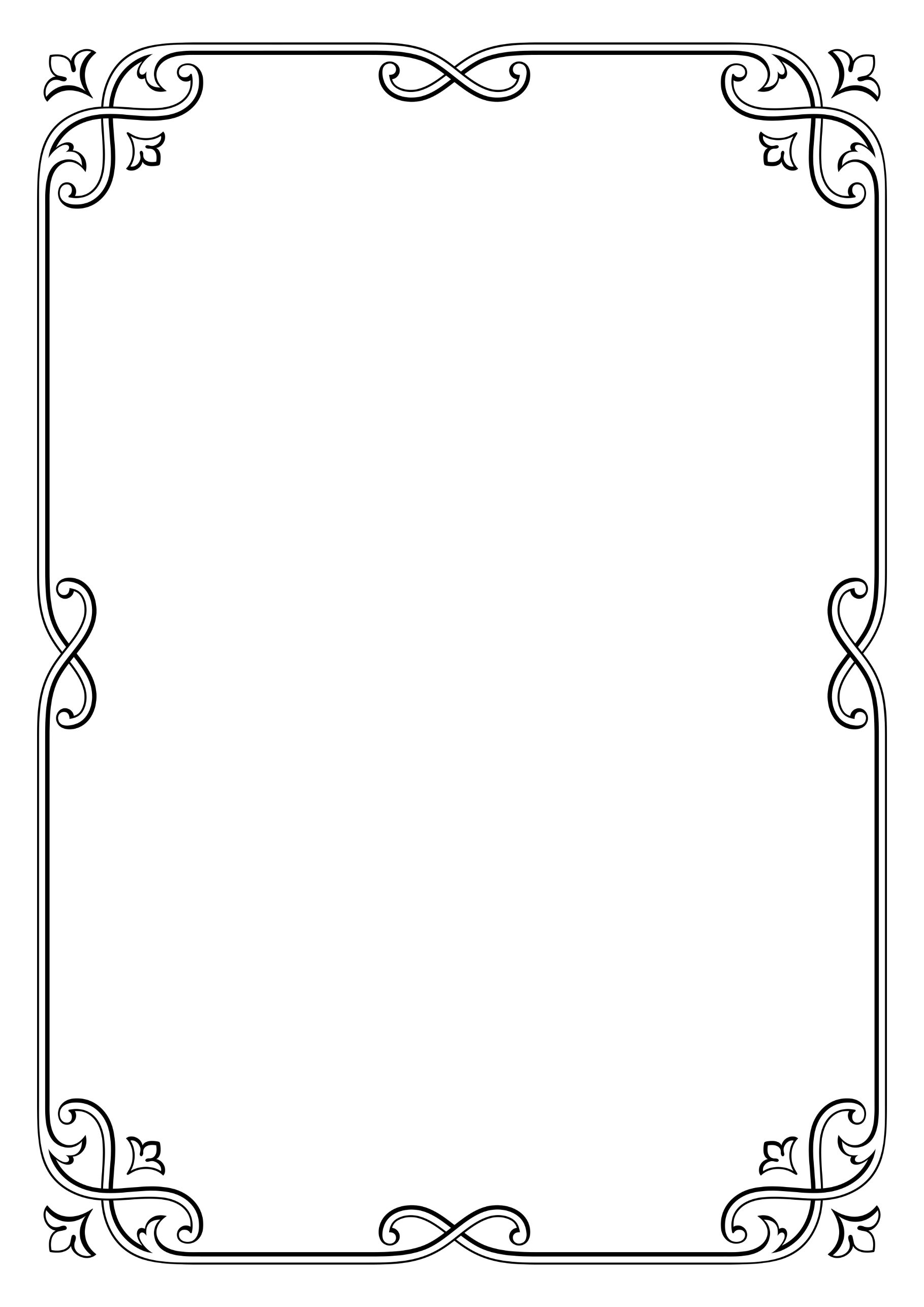 РАМКАWORD